9	to consider and approve the Report of the Director of the Radiocommunication Bureau, in accordance with Article 7 of the Convention:9.1	on the activities of the Radiocommunication Sector since WRC-15;9.1 (9.1.9) 	Resolution 162 (WRC-15) - Studies relating to spectrum needs and possible allocation of the frequency band 51.4-52.4 GHz to the fixed-satellite service (Earth-to-space)IntroductionSatellite systems are increasingly being used to deliver broadband services with high data rates to accommodate user demand and service expectations worldwide. Next-generation satellite networks are expected to provide data rate services from 100 Mbit/s to greater than 1 Gbit/s on a single channel to all users regardless of location. Satellite systems enable the immediate connection of many subscribers, irrespective of their location, to broadband and Internet backbone networks with just one launch, compared to a point-by-point roll-out. By implementing advanced technologies such as spot-beam antennas and high frequency reuse factors, HTS reach many times the throughput of traditional satellites using the same amount of allocated spectrum, which leads to the reduction of Gigabits per second (Gbit/s) costs.The limiting factor of HTS satellite networks is the amount of spectrum allocated to the forward link in the Earth-to-space segment (gateway-to-satellite link).Current HTS systems are mainly operated in Ka-band and use the Earth-to-space allocations for both user links and gateway links, which leads to the scarcity of spectral resources in this frequency band. In order to achieve higher data rates and improve the services provided to end-users, it is proposed to use the allocation to FSS (Earth-to-space) in the 50/40 GHz frequency bands for the gateway uplink (from gateway to space station) and Ka-band allocations to FSS (Earth-to-space) for the user uplink (from user terminals to space station). Therefore, the consideration of new primary allocations to the FSS in the frequency band 51.4-52.4 GHz (Earth-to-space) limited to FSS gateway links is required.The current frequency range of primary allocations to FSS (Earth-to-space) in the frequency bands 40/50 GHz in Regions 1, 2 and 3 is 42.5-43.5 GHz, 47.2-50.2 GHz and 50.4-51.4 GHz. The two FSS Earth-to-space allocations in the frequency bands 47.2-50.2 GHz and 50.4-51.4 GHz are almost contiguous, making these 4 GHz allocations suitable for operation of wideband carriers. The additional allocation of FSS (Earth-to-space) in the 51.4-52.4 GHz frequency band will allow access to 5 GHz of almost contiguous spectrum for the uplink communications; in addition, the 42.5-43.5 GHz allocation would enable a total of 6 GHz of spectrum for Earth-to-space communications. This situation will make it more suitable for the operation of FSS systems providing high data rate services worldwide with satisfactory availabilities. The consideration of all these aspects indicate that the additional allocation to the FSS being considered would be beneficial to make reliable broadband connections more accessible to communities through satellite communication regardless of their geographical location, as achieved by HTS.BackgroundIn preparation for WRC-19, Working Party 4A (WP 4A) of the ITU-R has carried out the studies on spectrum requirements and the possible allocation of the frequency band 51.4-52.4 GHz to the fixed-satellite service (FSS) (Earth-to-space). In response to Resolution 162 (WRC-15), WP 4A developed two Reports; one on spectrum needs for development of the FSS and the second one on sharing and compatibility between FSS and existing services. It is considered to make an allocation of the frequency band 51.4-52.4 GHz to the FSS (Earth-to-space), limited to FSS gateway links for geostationary orbit use while protecting currently allocated services in the same frequency band and in adjacent frequency bands.CITEL Member States support the studies carried out at the ITU-R Working Party 4A on sharing and compatibility studies to allow new primary allocation to the FSS in the frequency band 51.4-52.4 GHz (Earth-to-space), considering the protection of fixed and mobile services already allocated in this band.ARTICLE 5Frequency allocationsSection IV – Table of Frequency Allocations
(See No. 2.1)

MOD	IAP/11A21A9/1#5016551.4-55.78 GHzReasons:	Allocation to the FSS (Earth-to-space).MOD	IAP/11A21A9/2#501665.338A	In the frequency bands 1 350-1 400 MHz, 1 427-1 452 MHz, 22.55-23.55 GHz, 30-31.3 GHz, 49.7-50.2 GHz, 50.4-50.9 GHz, 51.4-52.6 GHz, 81-86 GHz and 92-94 GHz, Resolution 750 (Rev.WRC-) applies.     (WRC-)Reasons:	Application of the limits for FSS ES unwanted emissions as contained in the proposed revision to Resolution 750 (Rev.WRC-15).ADD	IAP/11A21A9/3#501675.A919	The use of the frequency band 51.4-52.4 GHz by the fixed-satellite service (Earth-to-space) is limited to geostationary satellite networks and the fixed-satellite service earth stations shall have a minimum antenna diameter of 4.5 metres.     (WRC-19)Reasons:	To limit the new allocation to gateways operating in FSS GSO networks.ADD	IAP/11A21A9/45.B919	An administration that has submitted a notice under No. 9.6 with frequency assignments in the FSS on a GSO space station shall seek the agreement of other administrations with regard to their notified frequency assignments on GSO EESS space stations in the frequency band 52.6-54.25 GHz within 2.5 degrees of the nominal orbital position of the GSO FSS space station. Both administrations should take reasonable steps to reach an agreement.     (WRC-19)Reasons:	Suggested text to implement Option 1 of the CPM Text.ARTICLE 21Terrestrial and space services sharing frequency bands above 1 GHzSection II − Power limits for terrestrial stationsMOD	IAP/11A21A9/5#50168TABLE 21-2     (Rev.WRC-)Reasons:	Inclusion of the frequency band proposed for the new allocation to FSS (Earth-to-space) for applicability of the limits in RR Nos. 21.2, 21.3 and 21.5.Section III − Power limits for earth stationsMOD	IAP/11A21A9/6TABLE  21-3     (Rev.WRC-)Reasons:	Inclusion of the frequency band proposed for the new allocation to FSS (Earth-to-space) for applicability of the limits in RR No. 21.8.APPENDIX 4 (REV.WRC-15)Consolidated list and tables of characteristics for use in the
application of the procedures of Chapter IIIANNEX 2Characteristics of satellite networks, earth stations
or radio astronomy stations2     (Rev.WRC-12)Footnotes to Tables A, B, C and DMOD	IAP/11A21A9/7#50170TABLE CCHARACTERISTICS TO BE PROVIDED FOR EACH GROUP OF FREQUENCY ASSIGNMENTS 
FOR A SATELLITE ANTENNA BEAM OR AN EARTH STATION OR 
RADIO ASTRONOMY ANTENNA      (Rev.WRC-19)Reasons:	Limitations for antenna diameter for the frequency band 51.4-52.4 GHz is proposed in footnote RR No. 5.A919.APPENDIX 7 (REV.WRC-15)Methods for the determination of the coordination area around an earth
station in frequency bands between 100 MHz and 105 GHzANNEX 7System parameters and predetermined coordination distances for determination of the coordination area around an earth station3	Horizon antenna gain for a receiving earth station with respect to a transmitting earth stationMOD	IAP/11A21A9/8TABLE 7c    (Rev.WRC-)Parameters required for the determination of coordination distance for a transmitting earth stationMOD	IAP/11A21A9/9RESOLUTION 750 (Rev.WRC-)Compatibility between the Earth exploration-satellite service (passive) and relevant active services The World Radiocommunication Conference (),consideringa)	that primary allocations have been made to various space services such as the fixed-satellite service (Earth-to-space), the space operation service (Earth-to-space) and the inter-satellite service and/or to terrestrial services such as the fixed service, the mobile service and the radiolocation service, hereinafter referred to as “active services”, in frequency bands adjacent or nearby to frequency bands allocated to the Earth exploration-satellite service (EESS) (passive) subject to No. 5.340;b)	that unwanted emissions from active services have the potential to cause unacceptable interference to EESS (passive) sensors; c)	that, for technical or operational reasons, the general limits in Appendix 3 may be insufficient in protecting the EESS (passive) in specific frequency bands;d)	that, in many cases, the frequencies used by EESS (passive) sensors are chosen to study natural phenomena producing radio emissions at frequencies fixed by the laws of nature, and therefore shifting frequency to avoid or mitigate interference problems is not possible;e)	that the frequency band 1 400-1 427 MHz is used for measuring soil moisture, and also for measuring sea-surface salinity and vegetation biomass;f)	that long-term protection of the EESS in the frequency bands 23.6-24 GHz, 31.3-31.5 GHz, 50.2-50.4 GHz, 52.6-54.25 GHz and 86-92 GHz is vital to weather prediction and disaster management, and measurements at several frequencies must be made simultaneously in order to isolate and retrieve each individual contribution;g)	that, in many cases, the frequency bands adjacent or nearby to passive service frequency bands are used and will continue to be used for various active service applications;h)	that it is necessary to ensure equitable burden sharing for achieving compatibility between active and passive services operating in adjacent or nearby frequency bands,notinga)	that the compatibility studies between relevant active and passive services operating in adjacent and nearby frequency bands are documented in Report ITU-R SM.2092;b)	that the compatibility studies between IMT systems in the frequency bands 1 375-1 400 MHz and 1 427-1 452 MHz and EESS (passive) systems in the frequency band 1 400-1 427 MHz are documented in Report ITU-R RS.2336;c)	that Report ITU-R F.2239 provides the results of studies covering various scenarios between the fixed service, operating in the frequency band 81-86 GHz and/or 92-94 GHz, and the Earth exploration-satellite service (passive), operating in the frequency band 86-92 GHz;d)	that Recommendation  provides the interference criteria for satellite passive remote sensing,noting furtherthat, for the purpose of this Resolution:	point-to-point communication is defined as radiocommunication provided by a link, for example a radio-relay link, between two stations located at specified fixed points;	point-to-multipoint communication is defined as radiocommunication provided by links between a single station located at a specified fixed point (also called “hub station”) and a number of stations located at specified fixed points (also called “customer stations”),recognizinga)	that studies documented in Report ITU-R SM.2092 do not consider point-to-multipoint communication links in the fixed service in the frequency bands 1 350-1 400 MHz and 1 427-1 452 MHz;b)	that, in the frequency band 1 427-1 452 MHz, mitigation measures, such as channel arrangements, improved filters and/or guardbands, may be necessary in order to meet the limits of unwanted emission for IMT stations in the mobile service specified in Table 1-1 of this Resolution;c)	that, in the frequency band 1 427-1 452 MHz, IMT mobile stations typically perform better than the equipment specifications as stated by relevant standards organizations, which may be taken into account in meeting the limits specified in Table 1-1 (see also sections 4 and 5 of Report ITU-R RS.2336),resolves1	that unwanted emissions of stations brought into use in the frequency bands and services listed in Table 1-1 below shall not exceed the corresponding limits in that table, subject to the specified conditions;2	to urge administrations to take all reasonable steps to ensure that unwanted emissions of active service stations in the frequency bands and services listed in Table 1-2 below do not exceed the recommended maximum levels contained in that table, noting that EESS (passive) sensors provide worldwide measurements that benefit all countries, even if these sensors are not operated by their country;3	that the Radiocommunication Bureau shall not make any examination or finding with respect to compliance with this Resolution under either Article 9 or 11.TABLE 1-1TABLE 1-2Reasons:	Conditions to limit the unwanted emissions from the FSS Earth stations falling in the frequency band 52.6 54.25 GHz to protect the EESS (passive).______________World Radiocommunication Conference (WRC-19)
Sharm el-Sheikh, Egypt, 28 October – 22 November 2019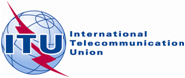 PLENARY MEETINGAddendum 9 to
Document 11(Add.21)-E13 September 2019Original: English/SpanishMember States of the Inter-American Telecommunication Commission (CITEL)Member States of the Inter-American Telecommunication Commission (CITEL)Proposals for the work of the conferenceProposals for the work of the conferenceAgenda item 9.1(9.1.9)Agenda item 9.1(9.1.9)Allocation to servicesAllocation to servicesAllocation to servicesRegion 1Region 2Region 351.4-	FIXED				MOBILE				5.547  5.55651.4-	FIXED				MOBILE				5.547  5.55651.4-	FIXED				MOBILE				5.547  5.556-52.6	FIXED 5.338A				MOBILE		5.547  5.556-52.6	FIXED 5.338A				MOBILE		5.547  5.556-52.6	FIXED 5.338A				MOBILE		5.547  5.556Frequency bandServiceLimit as specified
in Nos.………10.7-11.7 GHz 5 (Region 1)
12.5-12.75 GHz 5 (Nos. 5.494 and 5.496)
12.7-12.75 GHz 5 (Region 2)
12.75-13.25 GHz
13.75-14 GHz (Nos. 5.499 and 5.500)
14.0-14.25 GHz (No. 5.505)
14.25-14.3 GHz (Nos. 5.505 and 5.508)
14.3-14.4 GHz 5 (Regions 1 and 3)
14.4-14.5 GHz
14.5-14.8 GHzFixed-satellite21.2, 21.3 and 21.5………Frequency bandFrequency bandServices2 025-2 110 MHz5 670-5 725 MHz

5 725-5 755 MHz 6(for the countries listed in No. 5.454 with respect to the countries listed in Nos. 5.453 and 5.455)
(for Region 1 with respect to the countries listed in Nos. 5.453 and 5.455)Earth exploration-satelliteFixed-satelliteMeteorological-satelliteMobile-satelliteSpace operation5 755-5 850 MHz 6(for Region 1 with respect to the countries listed in Nos. 5.453 and 5.455)Space research5 850-7 075 MHz7 190-7 250 MHz7 900-8 400 MHz10.7-11.7 GHz 6(for Region 1)12.5-12.75 GHz 6(for Region 1 with respect to the countries listed in No. 5.494)12.7-12.75 GHz 6 (for Region 2)12.75-13.25 GHz14.0-14.25 GHz (with respect to the countries listed in No. 5.505)14.25-14.3 GHz (with respect to the countries listed in
Nos. 5.505 and 5.508)14.3-14.4 GHz 6(for Regions 1 and 3)14.4-14.8 GHz17.7-18.1 GHzFixed-satellite22.55-23.15 GHzEarth exploration-satellite27.0-27.5 GHz 6 (for Regions 2 and 3)Mobile-satellite27.5-29.5 GHzSpace research31.0-31.3 GHz(for the countries listed in No. 5.545)34.2-35.2 GHz(for the countries listed in No. 5.550 with respect to the countries listed in No. 5.549)Items in AppendixC _ CHARACTERISTICS TO BE PROVIDED FOR EACH GROUP OF FREQUENCY 
ASSIGNMENTS FOR A SATELLITE ANTENNA BEAM OR 
AN EARTH STATION OR RADIO ASTRONOMY ANTENNAAdvance publication of a geostationary-
satellite networkAdvance publication of a non-geostationary-satellite network subject to coordination under Section II 
of Article 9Advance publication of a non-geostationary-satellite network not subject to coordination under Section II 
of Article 9Notification or coordination of a geostationary-satellite network (including space operation functions under Article 2A of Appendices 30 or 30A) Notification or coordination of a non-geostationary-satellite networkNotification or coordination of an earth station (including notification under 
Appendices 30A or 30B) Notice for a satellite network in the broadcasting-satellite service under Appendix 30 (Articles 4 and 5)Notice for a satellite network 
(feeder-link) under Appendix 30A 
(Articles 4 and 5)Notice for a satellite network in the fixed-
satellite service under Appendix 30B 
(Articles 6 and 8)Items in AppendixRadio astronomy......C.10.d.7the antenna diameter, in metresIn cases other than Appendix 30A, required for fixed-satellite service networks operating in the frequency bands 13.75-14 GHz, 14.5-14.75 GHz (in countries listed in Resolution 163 (WRC-15) not for feeder links for the broadcasting-satellite service), 14.5-14.8 GHz (in countries listed in Resolution 164 (WRC-15) not for feeder links for the broadcasting-satellite service), 24.65-25.25 GHz (Region 1) 24.65-24.75 GHz (Region 3) and for maritime mobile-satellite service networks operating in the frequency band 14-14.5 GHz++XC.10.d.7......Transmitting space
radiocommunication service designationTransmitting space
radiocommunication service designationTransmitting space
radiocommunication service designationFixed-
satelliteFixed-
satellite  2Fixed-
satellite  3Space
researchEarth 
exploration-satellite,
space researchFixed-satellite,
mobile-satellite,
radionavigation-satelliteFixed-
satellite  2Fixed-
satellite  2Frequency bands (GHz)Frequency bands (GHz)Frequency bands (GHz)24.65-25.25
27.0-29.528.6-29.129.1-29.534.2-34.740.0-40.542.5-47
47.2-50.2
50.4-51.447.2-50.247.2-50.2Receiving terrestrial 
service designationsReceiving terrestrial 
service designationsReceiving terrestrial 
service designationsFixed, mobileFixed, mobileFixed, mobileFixed, mobile, radiolocationFixed, mobileFixed, mobile,
radionavigationFixed,
mobileFixed,
mobileMethod to be usedMethod to be usedMethod to be used§ 2.1§ 2.2§ 2.2§ 2.1, § 2.2§ 2.1, § 2.2§ 2.2§ 2.2Modulation at terrestrial station  1Modulation at terrestrial station  1Modulation at terrestrial station  1NNNNNNNTerrestrial station interference parameters and criteriaTerrestrial station interference parameters and criteriap0 (%)0.0050.0050.0050.0050.0050.0010.001Terrestrial station interference parameters and criteriaTerrestrial station interference parameters and criterian1211111Terrestrial station interference parameters and criteriaTerrestrial station interference parameters and criteriap (%)0.0050.00250.0050.0050.0050.0010.001Terrestrial station interference parameters and criteriaTerrestrial station interference parameters and criteriaNL (dB)0000000Terrestrial station interference parameters and criteriaTerrestrial station interference parameters and criteriaMs (dB)25252525252525Terrestrial station interference parameters and criteriaTerrestrial station interference parameters and criteriaW (dB)0000000Terrestrial station parametersTerrestrial station parametersGx (dBi)  450505042424646Terrestrial station parametersTerrestrial station parametersTe (K)2 0002 0002 0002 6002 6002 0002 000Reference bandwidthReference bandwidthB (Hz)106106106106106106106Permissible interference powerPermissible interference powerPr( p) (dBW)
in B−111−111−111−110−110−111−1111	A: analogue modulation; N: digital modulation.2	Non-geostationary satellites in the fixed-satellite service.3	Feeder links to non-geostationary-satellite systems in the mobile-satellite service.4	Feeder losses are not included.1	A: analogue modulation; N: digital modulation.2	Non-geostationary satellites in the fixed-satellite service.3	Feeder links to non-geostationary-satellite systems in the mobile-satellite service.4	Feeder losses are not included.1	A: analogue modulation; N: digital modulation.2	Non-geostationary satellites in the fixed-satellite service.3	Feeder links to non-geostationary-satellite systems in the mobile-satellite service.4	Feeder losses are not included.1	A: analogue modulation; N: digital modulation.2	Non-geostationary satellites in the fixed-satellite service.3	Feeder links to non-geostationary-satellite systems in the mobile-satellite service.4	Feeder losses are not included.1	A: analogue modulation; N: digital modulation.2	Non-geostationary satellites in the fixed-satellite service.3	Feeder links to non-geostationary-satellite systems in the mobile-satellite service.4	Feeder losses are not included.1	A: analogue modulation; N: digital modulation.2	Non-geostationary satellites in the fixed-satellite service.3	Feeder links to non-geostationary-satellite systems in the mobile-satellite service.4	Feeder losses are not included.1	A: analogue modulation; N: digital modulation.2	Non-geostationary satellites in the fixed-satellite service.3	Feeder links to non-geostationary-satellite systems in the mobile-satellite service.4	Feeder losses are not included.1	A: analogue modulation; N: digital modulation.2	Non-geostationary satellites in the fixed-satellite service.3	Feeder links to non-geostationary-satellite systems in the mobile-satellite service.4	Feeder losses are not included.1	A: analogue modulation; N: digital modulation.2	Non-geostationary satellites in the fixed-satellite service.3	Feeder links to non-geostationary-satellite systems in the mobile-satellite service.4	Feeder losses are not included.1	A: analogue modulation; N: digital modulation.2	Non-geostationary satellites in the fixed-satellite service.3	Feeder links to non-geostationary-satellite systems in the mobile-satellite service.4	Feeder losses are not included.EESS (passive) bandActive
service bandActive serviceLimits of unwanted emission power from
active service stations in a specified bandwidth
within the EESS (passive) band11 400-
1 427 MHz1 427-
1 452 MHzMobile−72 dBW in the 27 MHz of the EESS (passive) band for IMT base stations−62 dBW in the 27 MHz of the EESS (passive) band for IMT mobile stations2, 323.6-24.0 GHz22.55-23.55 GHzInter-satellite−36 dBW in any 200 MHz of the EESS (passive) band for non-geostationary (non-GSO) inter-satellite service (ISS) systems for which complete advance publication information is received by the Bureau before 1 January 2020, and −46 dBW in any 200 MHz of the EESS (passive) band for non-GSO ISS systems for which complete advance publication information is received by the Bureau on or after 1 January 202031.3-31.5 GHz31-31.3 GHzFixed
(excluding HAPS)For stations brought into use after 1 January 2012: −38 dBW in any 100 MHz of the EESS (passive) band. This limit does not apply to stations that have been authorized prior to 1 January 201250.2-50.4 GHz49.7-50.2 GHzFixed-satellite (E-to-s)4For stations brought into use after the date of entry into force of the Final Acts of WRC-07:−10 dBW into the 200 MHz of the EESS (passive) band for earth stations having an antenna gain greater than or equal to 57 dBi−20 dBW into the 200 MHz of the EESS (passive) band for earth stations having an antenna gain less than 57 dBi50.2-50.4 GHz50.4-50.9 GHzFixed-satellite (E-to-s)4For stations brought into use after the date of entry into force of the Final Acts of WRC-07:−10 dBW into the 200 MHz of the EESS (passive) band for earth stations having an antenna gain greater than or equal to 57 dBi−20 dBW into the 200 MHz of the EESS (passive) band for earth stations having an antenna gain less than 57 dBi52.6-54.25 GHz51.4-52.6 GHzFixedFor stations brought into use after the date of entry into force of the Final Acts of WRC-07:−33 dBW in any 100 MHz of the EESS (passive) band−1	The unwanted emission power level is to be understood here as the level measured at the antenna port.2	This limit does not apply to mobile stations in the IMT systems for which the notification information has been received by the Radiocommunication Bureau by 28 November 2015. For those systems, −60 dBW/27 MHz applies as the recommended value.3	The unwanted emission power level is to be understood here as the level measured with the mobile station transmitting at an average output power of 15 dBm.4	The limits apply under clear-sky conditions. During fading conditions, the limits may be exceeded by earth stations when using uplink power control.1	The unwanted emission power level is to be understood here as the level measured at the antenna port.2	This limit does not apply to mobile stations in the IMT systems for which the notification information has been received by the Radiocommunication Bureau by 28 November 2015. For those systems, −60 dBW/27 MHz applies as the recommended value.3	The unwanted emission power level is to be understood here as the level measured with the mobile station transmitting at an average output power of 15 dBm.4	The limits apply under clear-sky conditions. During fading conditions, the limits may be exceeded by earth stations when using uplink power control.1	The unwanted emission power level is to be understood here as the level measured at the antenna port.2	This limit does not apply to mobile stations in the IMT systems for which the notification information has been received by the Radiocommunication Bureau by 28 November 2015. For those systems, −60 dBW/27 MHz applies as the recommended value.3	The unwanted emission power level is to be understood here as the level measured with the mobile station transmitting at an average output power of 15 dBm.4	The limits apply under clear-sky conditions. During fading conditions, the limits may be exceeded by earth stations when using uplink power control.1	The unwanted emission power level is to be understood here as the level measured at the antenna port.2	This limit does not apply to mobile stations in the IMT systems for which the notification information has been received by the Radiocommunication Bureau by 28 November 2015. For those systems, −60 dBW/27 MHz applies as the recommended value.3	The unwanted emission power level is to be understood here as the level measured with the mobile station transmitting at an average output power of 15 dBm.4	The limits apply under clear-sky conditions. During fading conditions, the limits may be exceeded by earth stations when using uplink power control.EESS (passive) bandActive service bandActive serviceRecommended maximum level of unwanted emission power from active service stations in a specified bandwidth within the EESS (passive) band11 400-1 427 MHz1 350-1 400 MHzRadiolocation2−29 dBW in the 27 MHz of the EESS (passive) band1 400-1 427 MHz1 350-1 400 MHzFixed−45 dBW in the 27 MHz of the EESS (passive) band for point-to-point1 400-1 427 MHz1 350-1 400 MHzMobile−60 dBW in the 27 MHz of the EESS (passive) band for mobile service stations except transportable radio-relay stations−45 dBW in the 27 MHz of the EESS (passive) band for transportable radio-relay stations1 400-1 427 MHz1 427-1 429 MHzSpace operation
(E-to-s)−36 dBW in the 27 MHz of the EESS (passive) band1 400-1 427 MHz1 427-1 429 MHzMobile except aeronautical mobile−60 dBW in the 27 MHz of the EESS (passive) band for mobile service stations except IMT stations and transportable radio-relay stations3−45 dBW in the 27 MHz of the EESS (passive) band for transportable radio-relay stations1 400-1 427 MHz1 427-1 429 MHzFixed−45 dBW in the 27 MHz of the EESS (passive) band for point-to-point1 400-1 427 MHz1 429-1 452 MHzMobile−60 dBW in the 27 MHz of the EESS (passive) band for mobile service stations except IMT stations, transportable radio-relay stations  and aeronautical telemetry stations−45 dBW in the 27 MHz of the EESS (passive) band for transportable radio-relay stations−28 dBW in the 27 MHz of the EESS (passive) band for aeronautical telemetry stations31 400-1 427 MHz1 429-1 452 MHzFixed−45 dBW in the 27 MHz of the EESS (passive) band for point-to-point31.3-31.5 GHz30.0-31.0 GHzFixed-satellite (E-to-s)4−9 dBW into the 200 MHz of the EESS (passive) band for earth stations having an antenna gain greater than or equal to 56 dBi−20 dBW into the 200 MHz of the EESS (passive) band for earth stations having an antenna gain less than 56 dBi86-92 GHz581-86 GHzFixed−41 − 14(f − 86) dBW/100 MHz for 86.05  f  87 GHz−55 dBW/100 MHz for 87  f  91.95 GHzwhere f is the centre frequency of the 100 MHz reference bandwidth expressed in GHz86-92 GHz592-94 GHzFixed−41 − 14(92 − f) dBW/100 MHz for 91  f  91.95 GHz−55 dBW/100 MHz for 86.05  f  91 GHzwhere f is the centre frequency of the 100 MHz reference bandwidth expressed in GHzNotes to Table 1-2:1	The unwanted emission power level is to be understood here as the level measured at the antenna port.2	The mean power is to be understood here as the total power measured at the antenna port (or an equivalent thereof) in the frequency band 1 400-1 427 MHz, averaged over a period of the order of 5 s.3	The frequency band 1 429-1 435 MHz is also allocated to the aeronautical mobile service in eight Region 1 administrations on a primary basis exclusively for the purposes of aeronautical telemetry within their national territory (No. 5.342).4	The recommended maximum levels apply under clear-sky conditions. During fading conditions, these levels may be exceeded by earth stations when using uplink power control.5	Other maximum unwanted emission levels may be developed based on different scenarios provided in Report ITU-R F.2239 for the frequency band 86-92 GHz.Notes to Table 1-2:1	The unwanted emission power level is to be understood here as the level measured at the antenna port.2	The mean power is to be understood here as the total power measured at the antenna port (or an equivalent thereof) in the frequency band 1 400-1 427 MHz, averaged over a period of the order of 5 s.3	The frequency band 1 429-1 435 MHz is also allocated to the aeronautical mobile service in eight Region 1 administrations on a primary basis exclusively for the purposes of aeronautical telemetry within their national territory (No. 5.342).4	The recommended maximum levels apply under clear-sky conditions. During fading conditions, these levels may be exceeded by earth stations when using uplink power control.5	Other maximum unwanted emission levels may be developed based on different scenarios provided in Report ITU-R F.2239 for the frequency band 86-92 GHz.Notes to Table 1-2:1	The unwanted emission power level is to be understood here as the level measured at the antenna port.2	The mean power is to be understood here as the total power measured at the antenna port (or an equivalent thereof) in the frequency band 1 400-1 427 MHz, averaged over a period of the order of 5 s.3	The frequency band 1 429-1 435 MHz is also allocated to the aeronautical mobile service in eight Region 1 administrations on a primary basis exclusively for the purposes of aeronautical telemetry within their national territory (No. 5.342).4	The recommended maximum levels apply under clear-sky conditions. During fading conditions, these levels may be exceeded by earth stations when using uplink power control.5	Other maximum unwanted emission levels may be developed based on different scenarios provided in Report ITU-R F.2239 for the frequency band 86-92 GHz.Notes to Table 1-2:1	The unwanted emission power level is to be understood here as the level measured at the antenna port.2	The mean power is to be understood here as the total power measured at the antenna port (or an equivalent thereof) in the frequency band 1 400-1 427 MHz, averaged over a period of the order of 5 s.3	The frequency band 1 429-1 435 MHz is also allocated to the aeronautical mobile service in eight Region 1 administrations on a primary basis exclusively for the purposes of aeronautical telemetry within their national territory (No. 5.342).4	The recommended maximum levels apply under clear-sky conditions. During fading conditions, these levels may be exceeded by earth stations when using uplink power control.5	Other maximum unwanted emission levels may be developed based on different scenarios provided in Report ITU-R F.2239 for the frequency band 86-92 GHz.